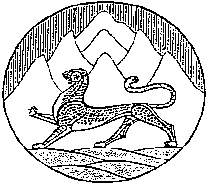 Республика Северная Осетия-АланияСобрание представителей муниципального образования Ирафский районРЕШЕНИЕ     от 02.08.2022г. №38/4                                                                                 с. ЧиколаОб утверждении положения о порядке установления размера платы за увеличение площади земельных участков, находящихся в частной собственности, в результате их перераспределения с земельными участками, находящимися в муниципальной собственности муниципального образования Ирафский район         В соответствии с подпунктом 3 пункта 5 статьи 3928 Земельного  кодекса Российской Федерации, Устава муниципального образования Ирафский район, Собрание представителей муниципального образования Ирафский районРЕШАЕТ:1. Утвердить Положение о порядке установления размера платы за увеличение площади земельных участков, находящихся в частной собственности  в результате их перераспределения с земельными участками, находящимися в муниципальной собственности муниципального образования Ирафский район.2.  Настоящее решение опубликовать в районной газете «Ираф» и разместить на официальном сайте АМС Ирафского района.          3. Настоящее решение вступает в силу со дня официального опубликования.Глава муниципального образованияИрафский район                                                                                К.М. Гуцунаев                                            